 	THE HUMANE SOCIETY OF WICKENBURG 	                        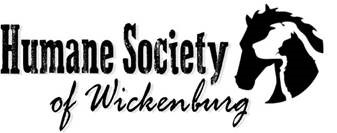 	                                                                    4000 Industrial Road 	  	                                                               Wickenburg, AZ 85390          	                                                               928-684-8801 	 Volunteer Application The mission of the Humane Society of Wickenburg is to provide exceptional care for dogs and cats that are surrendered, abandoned or abused. Through formal and comprehensive adoption policies, educational humane programs and events designed to increase awareness, compassion and responsible pet ownership, the Humane Society’s mission is to place every adoptable animal in a permanent, well- educated home. Applicants Information: Name (Please Print): ___________________________________________ Date: ______________________          Physical Address: ___________________________City ____________________ State _______ Zip _______ Mailing Address: __________________________________________________________________________               Home Phone: (____) _________________________ Work/Cell Phone: (____) _________________________ Email Address: ___________________________________________________________________________ Birth Date: ______/_______/_________  Emergency Contact  Name: _______________________________________ Relationship: _____________________________  Home Phone: ______________________________ Cell/Work Phone: _____________________________  Name: _______________________________________ Relationship: _____________________________  Home Phone: ______________________________ Cell/Work Phone: _____________________________  What type of work are you interested in? Check all that apply: Reason for volunteering at HSW: ______________________________________________________________ _________________________________________________________________________________________  If applicable, describe your previous educational or animal work experience: ___________________________ _________________________________________________________________________________________Please list any prior volunteer work: ___________________________________________________________ ________________________________________________________________________________________ Do you have any medical/physical condition that would restrict your abilities at HSW___Yes ___No  If yes, please explain: ______________________________________________________________________ ________________________________________________________________________________________ Do you have any allergies to animals? ___ Yes ___ No    If yes, please explain: _____________________ _________________________________________________________________________________________References:  Name: _________________________________________ Phone Number: _________________________  Address: _____________________________________________City: _____________________________State: ___________ Zip:___________  Relationship: __________________________________________Name: _________________________________________ Phone Number: _________________________  Address: _____________________________________________City: _____________________________State: ___________ Zip:___________  Relationship: __________________________________________Availability (Please select the days and time you are available. Note that we are not open on Sunday.)  Have you ever been convicted of Animal Cruelty? ____Yes ____ No     Theft? ____Yes ____ No    Sexual Offense?  ____ Yes ____ No  Drug or Alcohol Offense?  ____Yes ____ No    If yes to any, please explain: _________________________________________________________________ ________________________________________________________________________________________Thank you for your interest in volunteering at the Humane Society of Wickenburg! Please be advised that HSW reserves the right to decline any volunteer application. We further reserve the right to end a volunteer’s participation in our Volunteer Program should it become necessary. Over 18    16 or 17 (Requires Parent/Guardian Consent) Working with dogs Special Events Working with cats Grounds maintenance   Cleaning   Dog walking Front desk reception Other: Monday Time: Tuesday Time: Wednesday Time: Thursday Time: Friday Time: Saturday Time: Sunday Time:  